Subject: We’re Half-Way with United WayHello [Employee Name], We are well into our United Way campaign and we are off to a strong start! If you’ve already given--thank you. Our campaign runs through [End Date], and with your generous support, wecan reach our [$] goal.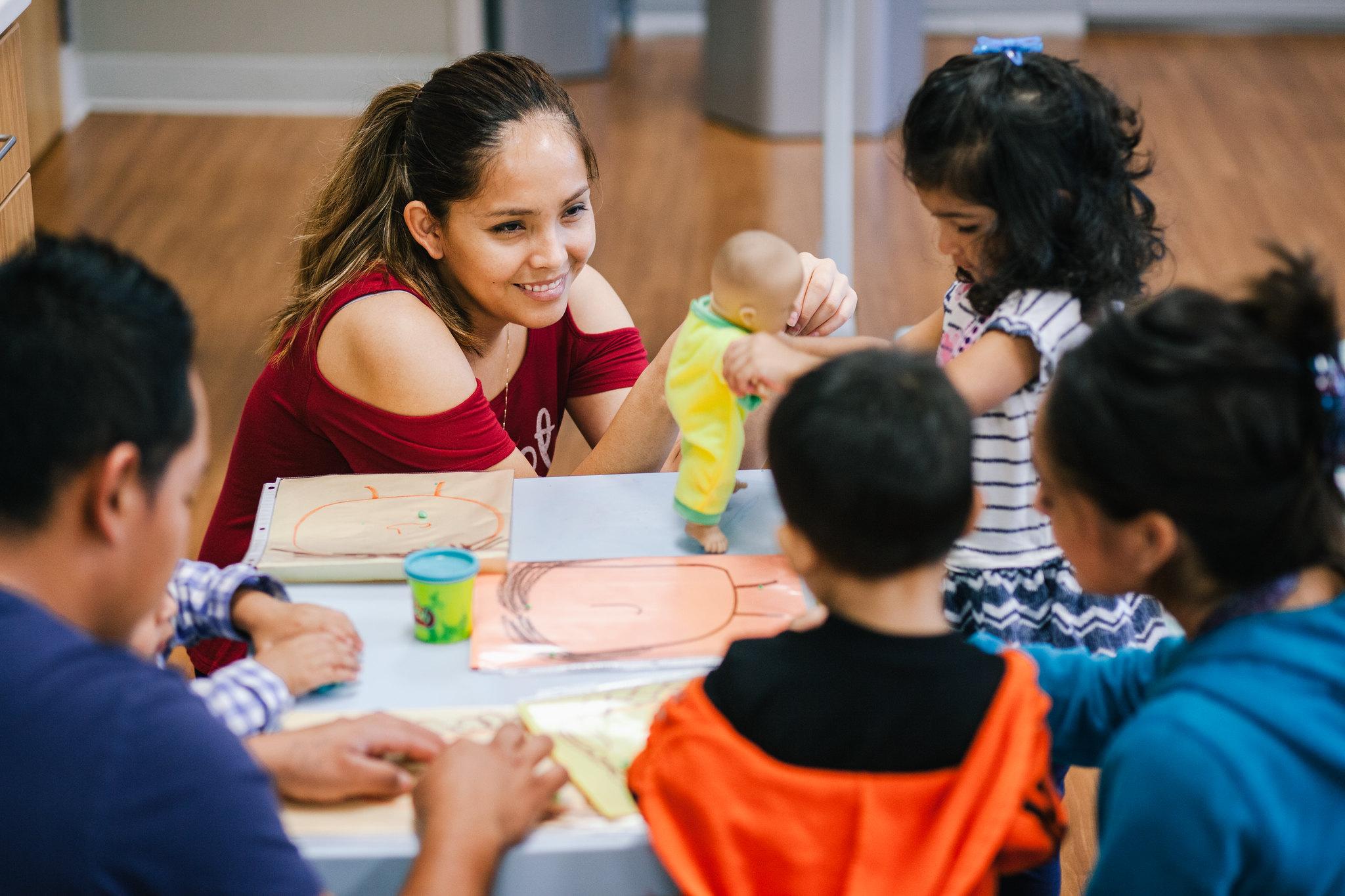 There is still time for you to make a real, lasting impact in our community. In 2018, donors like you made this big impact possible:$7,000,000+ invested directly into our community390,389 calls for assistance answered through our 2-1-1 helpline and Navigation Center47,677 children and families impacted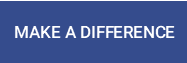 (link this button to your donation portal)Thanks to the generosity of people like you, [Company Name] and United Way are changing our community for the better. Please help us finish strong by making a gift today (link this text to your donation portal). [Company Sender Name][Title], [Company] 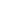 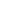 